          КАРАР                                                                        ПОСТАНОВЛЕНИЕ  «11»март  2013 й.                         № 8                               «11» марта 2013 г.     Об утверждении Положения об обработке и защите персональных данных      в Администрации сельского поселения Метевбашевский сельсовет     муниципального района Белебеевский район Республики БашкортостанВ соответствии с Постановлением Правительства РФ от 21.03.2012 № 211 «Об утверждении перечня мер, направленных на обеспечение выполнения обязанностей, предусмотренных Федеральным законом «О персональных данных» и принятыми в соответствии с ним нормативными правовыми актами, операторами, являющимися государственными или муниципальными органами», на основании Федерального закона от 27.07.2006 №152 - ФЗ «О персональных данных» ПОСТАНОВЛЯЮ:         1. Утвердить Положение об обработке и защите персональных данных в Администрации сельского поселения Метевбашевский сельсовет муниципального района Белебеевский район Республики Башкортостан.           2. Данное  постановление обнародовать на официальном сайте Администрации муниципального района Белебеевский район Республики Башкортостан по адресу: http: //www.belebey – mr.ru     и   в следующих местах:                                   - в с. Метевбаш - информационный стенд в здании    Администрации   сельского   поселения  Метевбашевский  сельсовет   по    адресу:   РБ, Белебеевский  район,  ул.Школьная ,д.62а;                                                                                                           -       в  д. Акбасар  – информационный стенд  возле сельского клуба по адресу: ул. Центральная,  д. 45а;- в  д. Аккаин – информационный стенд в сельском клубе  по адресу:  ул. Центральная, д. 12в.       3. Контроль над исполнением настоящего постановления оставляю за собой.Глава сельского поселения                                                   М.М.Зайруллин                                                                                        Приложениек постановлению главы Администрации сельского поселения Метевбашевский сельсовет муниципального района  Белебеевский районРеспублики Башкортостанот  «11» марта 2013 года   №  8ПОЛОЖЕНИЕоб  обработке и защите персональных данных в Администрации сельского поселения Метевбашевский сельсовет муниципального района Белебеевский районРеспублики Башкортостан1. Общие положения1.1.	Целью Положения об обработке и защите персональных данных в Администрации сельского поселения Метевбашевский сельсовет муниципального района Белебеевский район Республики Башкортостан (далее – Положение) является обеспечение защиты персональных данных в Администрации сельского поселения Метевбашевский сельсовет муниципального района Белебеевский район Республики Башкортостан от несанкционированного доступа, неправомерного их использования или утраты.1.2.	Настоящее Положение устанавливает требования к обеспечению безопасности персональных данных при их обработке в Администрации сельского поселения Метевбашевский сельсовет муниципального района Белебеевский район Республики Башкортостан.1.3.	Настоящее Положение разработано в соответствии с  Конституцией Российской Федерации, Трудовым Кодексом Российской Федерации, Федеральным законом от 27.07.2006г. № 152-ФЗ «О персональных данных» (с последующими изменениями),  Федеральным законом от 27.07.2006г. № 149-ФЗ «Об информации, информационных технологиях и о защите информации» (с последующими изменениями).1.4.	Обработка персональных данных в Администрации сельского поселения Метевбашевский сельсовет муниципального района Белебеевский район Республики Башкортостан должна осуществляться на основе принципов, определённых в статье 5 Федерального закона от 27.07.2006 № 152-ФЗ «О персональных данных».1.5.	В Администрации сельского поселения Метевбашевский сельсовет муниципального района Белебеевский район Республики Башкортостан порядок обработки и защиты персональных данных организуется в соответствии с Федеральным законом от 02.05.2006 № 59-ФЗ «О порядке рассмотрения обращений граждан Российской Федерации» и данным Положением.1.6.	Настоящее Положение является обязательным для исполнения всеми работниками Администрации сельского поселения Метевбашевский сельсовет муниципального района Белебеевский район Республики Башкортостан, имеющими доступ к персональным данным.2. Условия сбора и обработки персональных данных2.1.	Сбор персональных данных может осуществляться как путем представления их самим субъектом, так и путем получения из иных источников. Если персональные данные субъекта, возможно, получить только у третьей стороны, то субъект должен быть уведомлен об этом заранее и от него должно быть получено письменное согласие. Сотрудники, допущенные к обработке персональных данных должны сообщить субъекту о целях, предполагаемых источниках и способах получения персональных данных, а так же о характере подлежащих получению персональных данных и последствиях отказа субъекта дать письменное согласие на их получение.2.2.	Обработка персональных данных в Администрации сельского поселения Метевбашевский сельсовет муниципального района Белебеевский район Республики Башкортостан может осуществляться только после получения согласия от субъекта персональных данных, составленного по форме согласно приложению № 1 к настоящему Положению или сформированного в информационной системе персональных данных, за исключением случаев, предусмотренных частью 2 статьи 6 Федерального закона от 27.07.2006 № 152-ФЗ «О персональных данных» (с последующими изменениями). В случаях, непосредственно связанных с вопросами трудовых отношений, данные о частной жизни субъекта (информация о жизнедеятельности в сфере семейных, бытовых, личных отношений) могут быть получены и обработаны сотрудниками, допущенными к обработке персональных данных, только с его письменного согласия.2.3. 	Администрация сельского поселения Метевбашевский сельсовет муниципального района Белебеевский район Республики Башкортостан, не имеет право получать и обрабатывать персональные данные субъекта о его членстве в общественных объединениях или его профсоюзной деятельности, за исключением случаев, предусмотренных федеральными законами.2.4.	Все меры конфиденциальности при сборе, обработке и хранении персональных данных субъекта распространяются как на бумажные, так и на электронные носители информации.2.5.	Сотрудники, допущенные к обработке персональных данных, в обязательном порядке под роспись знакомятся с настоящим Положением и подписывают обязательство о неразглашении информации, содержащей персональные данные, по форме, согласно приложению № 2 к настоящему Положению.3. Хранение и использование персональных данных3.1.	Хранение персональных данных должно осуществляться в форме, позволяющей определить субъекта персональных данных, не дольше, чем этого требуют цели их обработки, и они подлежат уничтожению либо обезличиванию по достижении целей обработки или в случае утраты необходимости в их достижении сотрудниками Администрации сельского поселения Метевбашевский сельсовет муниципального района Белебеевский район Республики Башкортостан, допущенные к работе с персональными данными, при выполнении ими своих служебных обязанностей.3.2.	Хранение персональных данных должно происходить в порядке, исключающем их утрату или их неправомерное использование.3.3. Право доступа к персональным данным субъекта внутри Администрации сельского поселения Метевбашевский сельсовет муниципального района Белебеевский район Республики Башкортостан имеют:-	глава Администрации сельского поселения Метевбашевский сельсовет муниципального района Белебеевский район Республики Башкортостан;-	сотрудники Администрации сельского поселения Метевбашевский сельсовет муниципального района Белебеевский район Республики Башкортостан, допущенные к работе с персональными данными, при выполнении ими своих служебных обязанностей;-	сам субъект.4. Передача персональных данных субъектов4.1.	Передача персональных данных субъекта возможна только с согласия субъекта или в случаях, предусмотренных законодательством.4.2.	При передаче персональных данных субъекта уполномоченные Администрации сельского поселения Метевбашевский сельсовет муниципального района Белебеевский район Республики Башкортостан сотрудники должны соблюдать следующие требования:- не сообщать персональные данные субъекта третьей стороне без письменного согласия субъекта, за исключением случаев, когда это необходимо в целях предупреждения угрозы жизни и здоровью субъекта, а также в случаях, установленных федеральным законом;- не сообщать персональные данные субъекта в коммерческих целях без его письменного согласия;- не запрашивать информацию о состоянии здоровья работника, за исключением тех сведений, которые относятся к вопросу о возможности выполнения работником трудовых функций;- предупредить лиц, получающих персональные данные субъекта, о том, что эти данные могут быть использованы лишь в целях, для которых они сообщены, и требовать от этих лиц подтверждения того, что это правило соблюдено. Лица, получающие персональные данные субъекта, обязаны соблюдать режим защиты персональных данных;4.3. Передача персональных данных от Администрации сельского поселения Метевбашевский сельсовет муниципального района Белебеевский район Республики Башкортостан внешнему оператору может допускаться в минимальных объемах и только в целях выполнения задач, соответствующих объективной причине сбора этих данных.4.4. Не допускается отвечать на вопросы, связанные с передачей персональной данных по телефону или факсу.5. Права субъектов по обеспечению защиты персональных данных, хранящихся в Администрации сельского поселения Метевбашевский сельсовет муниципального района Белебеевский район  Республики Башкортостан5.1.	В целях защиты персональных данных, хранящихся в Администрации сельского поселения Метевбашевский сельсовет муниципального района Белебеевский район Республики Башкортостан, субъект имеет право:-	на полную информацию о своих персональных данных и обработке этих данных;-	требовать исключения или исправления неверных или неполных персональных данных, а также данных, обработанных с нарушением требований Трудового Кодекса или иного федерального закона;-	дополнять персональные данные оценочного характера заявлением, выражающим его собственную точку зрения;-  определять своих представителей для защиты своих персональных данных;-	на сохранение и защиту своей личной и семейной тайны;-	на свободный бесплатный доступ к своим персональным данным, включая право на получение копий любой записи, содержащей персональные данные, за исключением случаев предусмотренных федеральным законодательством;-	требовать об извещении работодателем всех лиц, которым ранее были сообщены неверные или неполные персональные данные субъекта, обо всех произведенных в них исключениях, исправлениях или дополнениях;-	на обжалование в суде любых неправомерных действий или бездействия работодателя при обработке и защите его персональных данных.6. Требования к обработке и защите персональных данных в информационных системах Администрации сельского поселения Метевбашевский сельсовет муниципального района Белебеевский район Республики Башкортостан6.1.	Защита персональных данных, осуществляемая в Администрации сельского поселения Метевбашевский сельсовет муниципального района Белебеевский район Республики Башкортостан, должна осуществляться таким образом, чтобы в отношении каждой категории персональных данных были выполнены следующие требования:-	определены места хранения персональных данных (материальных носителей), -	обеспечено раздельное хранение персональных данных (материальных носителей), обработка которых осуществляется в различных целях;-	соблюдены условия, обеспечивающие сохранность персональных данных и исключающие несанкционированный к ним доступ.6.2.	Применяемые меры по защите персональных данных в Администрации сельского поселения Метевбашевский сельсовет муниципального района Белебеевский район Республики Башкортостан должны быть направлены на:- ограничение доступа персонала и посторонних лиц в помещения, где размещены информационные системы персональных данных и хранятся материальные носители персональных данных;- организацию учёта и надёжного хранения материальных носителей персональных данных, их обращения, исключающее хищение, подмену и уничтожение;- размещение дисплеев и других средств отображения информации, исключающее её несанкционированный просмотр.6.3. Перечень информационных систем обработки персональных данных: Программа 1С «Зарплата и кадры»,  ЗУМО,  Похозяйственный учет.7. Ответственность за нарушение норм, регулирующих получение, обработку и защиту персональных данных7.1.	Персональная ответственность – одно из главных требований к организации функционирования в Администрации сельского поселения Метевбашевский сельсовет муниципального района Белебеевский район Республики Башкортостан системы защиты персональных данных и обязательное условие обеспечения эффективности этой системы.7.2. Персональные данные не могут быть использованы в целях причинения имущественного и морального вреда, затруднения реализации прав и свобод граждан Российской Федерации. Ограничение прав граждан Российской Федерации на основе использования информации об их социальном происхождении, о расовой, национальной, языковой, религиозной и партийной принадлежности запрещено в соответствии с законодательством.7.3.	Должностные лица Администрации сельского поселения Метевбашевский сельсовет муниципального района Белебеевский район Республики Башкортостан, виновные в нарушении норм и требований действующего законодательства, регулирующих обработку и защиту персональных данных, несут ответственность в соответствии с действующим законодательством.Приложение № 1 к Положениюоб обработке персональных данных                                   СОГЛАСИЕ НА ОБРАБОТКУ ПЕРСОНАЛЬНЫХ ДАННЫХ Я,____________________________________________________________________________                                     (фамилия, имя, отчество субъекта персональных данных)    зарегистрированный по адресу:__________________________________________________________________________________________________________________________________документ, удостоверяющий личность:___________________________________(вид документа) __________________________________________________________________                                                                       (№ документа, когда и кем выдан)даю согласие на обработку моих персональных данных Администрацией сельского поселения Метевбашевский сельсовет муниципального района Белебеевский район Республики Башкортостан Перечень персональных данных, на обработку которых дается согласие:ФИОГод, месяц, дата и место рождения;Паспортные данные (серия, номер, кем и когда выдан)Семейное положение, состав семьи;Социальное положение;Идентификационный номер налогоплательщика;№ страхового свидетельства государственного пенсионного страхования;Образование;Профессия;Доходы по месту работы у данного работодателя.Перечень действий с персональными данными, на совершение которых дается согласие, общее описание используемых оператором способов обработки:Получение персональных данных у субъекта персональных данных, а также у третьих лиц, в случае дополнительного  согласия субъекта;Хранение персональных данных субъекта в порядке, предусмотренном законодательством Российской Федерации;Уточнение (обновление, изменение) персональных данных;Передача персональных данных субъекта в порядке, предусмотренном законодательством Российской Федерации.        Я проинформирован(а), что под обработкой персональных данных понимаются действия (операции) с персональными данными в рамках выполнения Федерального закона от 27.07.2006 № 152-ФЗ «О персональных данных», а именно: систематизация, накопление, хранение, уточнение, обновление, изменение, использование, передача, уничтожение персональных данных.       Я  оставляю  за  собой  право  требовать  уточнения  своих персональных данных,  их блокирования или уничтожения в случае, если персональные данные являются  неполными, устаревшими, недостоверными, незаконно полученными или не являются необходимыми для целей обработки.       ___________                     _____________                  ___________________________         (Дата)                                   (Подпись)                                            (ФИО)Приложение № 2 к Положению об обработке персональных данных ОБЯЗАТЕЛЬСТВОо неразглашении персональных данныхЯ,_______________________________________________________________________________ ,                                                     (фамилия, имя, отчество)замещающий(ая) должность муниципальной службы в Администрации сельского поселения Метевбашевский сельсовет муниципального района Белебеевский район Республики Башкортостан _____________________________________________________________________________                                              (наименование должности)предупрежден(а), что на период исполнения должностных обязанностей, мне будет предоставлен допуск к работе с персональными данными.             Настоящим добровольно принимаю на себя обязательства:     - не разглашать сведения, составляющие персональные данные, которые мне доверены (будут доверены) или станут известными в связи с выполнением должностных обязанностей;    - не сообщать устно или письменно, не передавать третьим лицам и не раскрывать публично сведения о персональных данных, которые мне доверены (будут доверены) или станут известными в связи с выполнением должностных обязанностей;   - в случае попытки третьих лиц получить от меня сведения о персональных данных, немедленно сообщать об этом непосредственному руководителю;  - не использовать сведения о персональных данных с целью получения выгоды;  - незамедлительно сообщать непосредственному руководителю об утрате или недостаче носителей информации, пропусков, удостоверений, ключей от хранилищ, сейфов, личных печатей и о других фактах, которые могут привести к разглашению сведений о персональных данных;  - в случае прекращения трудового договора все материальные носители, содержащие сведения о персональных данных (флеш-накопители, дискеты, компакт-диски, документы, черновики, распечатки и пр.) передать непосредственному руководителю;  - выполнять требования нормативных правовых актов, регламентирующих вопросы обработки и защиты персональных данных.    Я предупрежден (а), что в случае нарушения данного обязательства буду привлечен (а) к ответственности в соответствии с действующим законодательством Российской Федерации._____________                               ___________________________    (подпись)				      (расшифровка подписи)БАШҚОРТОСТАН РЕСПУБЛИКАҺЫБӘЛӘБӘЙ РАЙОНЫ МУНИЦИПАЛЬ РАЙОНЫНЫҢ  МӘТӘУБАШ  АУЫЛ СОВЕТЫАУЫЛ БИЛӘМӘҺЕ СОВЕТЫ452035, Мәтәүбаш  ауылы, Мәктәп урамы, 62 аТел. 2-61-45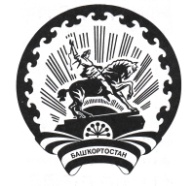 АДМИНИСТРАЦИЯ СЕЛЬСКОГО ПОСЕЛЕНИЯМЕТЕВБАШЕВСКИЙ СЕЛЬСОВЕТМУНИЦИПАЛЬНОГО РАЙОНА БЕЛЕБЕЕВСКИЙРАЙОН РЕСПУБЛИКИ БАШКОРТОСТАН452035, с. Метевбаш, ул. Школьная  62 аТел. 2-61-45